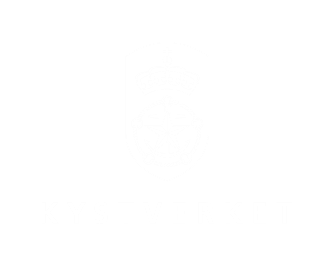 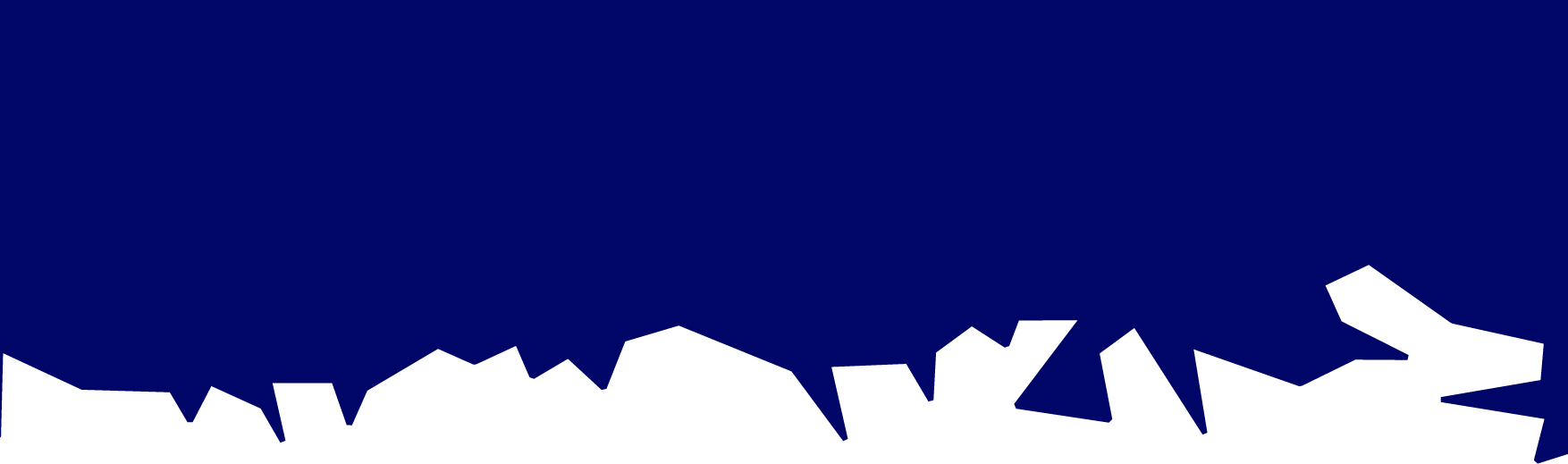 Med direkte nytte menes de fartøyer eller fiskere på fartøy som blir berørt av utbyggingen. For eksempel ved en utdyping, menes de fartøyer som nå får tilgang/bedret adkomst til en havn.Med sysselsatte på land menes sysselsatte i første linje som er direkte knyttet til fiskeriservice mv.Vedlegg til søknadenVedlegg 1: Oversiktskart (utbyggingen det søkes om skal avmerkes særskilt)Vedlegg 2: Ev. plan og snittegninger for omsøkt tiltak (kaier og moloer) Vedlegg 3: Plankart for området (reguleringsplan eller arealplan)Vedlegg 4: Situasjonsplan (kartet skal vise arealdisponeringen for kai-/havneområdet og eiendoms-forhold jf. punkt 9.7 i retningslinjene)1. Informasjon om søker  1. Informasjon om søker  Prosjektnavn:(Type tiltak + sted) Gnr./bnr.Oppstart og ferdigstillelse:Kommunenavn:Organisasjonsnummer:Kontonummer:Kontaktperson:Navn:Telefon:E-post:Ved innsendelse av denne søknaden bekrefter søker at følgende vilkår for å kunne motta støtte er forstått: Ved innsendelse av denne søknaden bekrefter søker at følgende vilkår for å kunne motta støtte er forstått: Tilskuddet kan gis til kommuner i Norge og skal gå til fiskerihavnetiltak.  Gjeldende regelverk og norske standarder må legges til grunn for prosjekteringen.Det er en forutsetning at anlegg som bygges med statlig tilskudd skal være i kommunalt eie og være offentlig tilgjengelig i tråd med formålet for den aktuelle utbyggingen. Prosjektene som støttes skal ikke gi enkeltbrukere eksklusive rettigheter.Tiltaket skal ferdigstilles og sluttrapporteres innen fastsatte frister.Tilskuddet kan gis til kommuner i Norge og skal gå til fiskerihavnetiltak.  Gjeldende regelverk og norske standarder må legges til grunn for prosjekteringen.Det er en forutsetning at anlegg som bygges med statlig tilskudd skal være i kommunalt eie og være offentlig tilgjengelig i tråd med formålet for den aktuelle utbyggingen. Prosjektene som støttes skal ikke gi enkeltbrukere eksklusive rettigheter.Tiltaket skal ferdigstilles og sluttrapporteres innen fastsatte frister.Signering:Sted/dato:-------------------------------------------                                ----------------------------------------------Navn                                                                            Underskrift rådmann/ordfører Signering:Sted/dato:-------------------------------------------                                ----------------------------------------------Navn                                                                            Underskrift rådmann/ordfører 2. Informasjon om prosjektet (kryss av)2. Informasjon om prosjektet (kryss av)2.1 Kaianlegg:	Flytende              Fast         2.2 Bølgedempingstiltak:            Flytende              Fast         2.3 Utdyping:2.4 Beskrivelse av prosjektet: (Informasjon om kommunen, tiltaket, dimensjoner, formål og hvem anlegget bygges for.)2.5 Mål:(Søknad skal beskrive mål for tiltaket og forventede virkninger for brukerne og må være i samsvar med tilskuddsordningens målsetning).2.6 Samfunnsnytte:(Søknad skal beskrive og dokumentere behovet og nytten av utbyggingen i fiskerisammenheng).2.7 Næringsaktivitet:Beskrivelse av fiskeri- og oppdrettsnæringen i kommunen og i fylkessammenheng, utvikling over de siste 3 år og forventet utvikling som følge av tiltaket. Opplys om eksisterende forhold, som offentlige kaier, akvakultur, fiskemottak, samt øvrige havneforhold.2.7. Er tiltaket i tråd med kommunalt planverk?                  Ja                       Nei   Kommentar: 2.8 Statistiske opplysninger:Siste årI fjorFor to år siden1) Antall fiskere blad A og B på stedet2) Antall fiskefartøyer hjemmehørende på stedet:3) Mengde (tonn) årlig ilandbrakt fisk på stedet4) Antall fiskere på stedet som drar direkte nytte av tiltaket15) Antall sysselsatte på land som drar nytte av tiltaket26) Antall fartøyer som drar direkte nytte av tiltaket1FinansieringFinansiering3.1. Kommunens andel:(%)3.2 Omsøkt andel fra Kystverket:(%)3.3. Annen offentlig finansiering(Opplys om støtte som kan knyttes til de støtteberettigedekostnadene som skal inngå i prosjektet)3.4. Annen finansiering:3. Informasjon om prosjektkostnadene (eks mva.)3. Informasjon om prosjektkostnadene (eks mva.)4.1. Totalkostnad:4.2. Omsøkt beløp fra Kystverket:4.3. Informasjon om kostnadsoverslaget:               Anbud                    Kalkulert3.7. Spesifikasjon av kostnader (Fyll ut tabell under iht. type prosjekt. Ved kombinasjon av flere typer prosjekter, fylles flere ut. Resterende tabeller kan slettes). 3.7. Spesifikasjon av kostnader (Fyll ut tabell under iht. type prosjekt. Ved kombinasjon av flere typer prosjekter, fylles flere ut. Resterende tabeller kan slettes). 3.7. Spesifikasjon av kostnader (Fyll ut tabell under iht. type prosjekt. Ved kombinasjon av flere typer prosjekter, fylles flere ut. Resterende tabeller kan slettes). 3.7. Spesifikasjon av kostnader (Fyll ut tabell under iht. type prosjekt. Ved kombinasjon av flere typer prosjekter, fylles flere ut. Resterende tabeller kan slettes). AFaste kaier KostnadTilskuddsgrunnlagAByggeplasskostnader/riggVurderesAFyllingVurderesAPlastring under kai50 %APeler/spunt/celler50 %ADekke med dragere50 %AFriksjonsplate/forankring50 %ASkjørt50 %APullere/fenderverk50 %ALovpålagt redningsutstyr/belysning50 %AØvrige entreprisekostnaderVurderesASum eks mvaBUforutsett (maks 15 % av A)VurderesBPlanlegging/prosjektering (maks 10% av A)VurderesBSamlet kostnad ekskl. mva.AUtdypingKostnadTilskuddsgrunnlagAByggeplasskostnader/rigg og driftVurderesAUndervannssprenging50 % AMudring50 %ANavigasjonsinstallasjoner50 %AOppmåling Kartverket50 %ASjeteerVurderesAØvrige entreprisekostnaderVurderesASum ekskl. mva.BUforutsett (maks 15 % av A)VurderesBPlanlegging/prosjektering (maks 10 % av A)VurderesBSamlet kostnad eks mvaAFlytekaierKostnadTilskuddsgrunnlagAByggeplasskostnader/rigg og driftVurderesAFylling for landgang50 %AFlytekai inkl. landgang50 %AForankring50 %ATransportkostnader50 %ALovpålagt redningsutstyr/belysning50 %AØvrige entreprisekostnaderVurderesASum ekskl. mva.BUforutsett (maks 15 % av A)VurderesBPlanlegging/prosjektering (maks 10 % av A)VurderesBSamlet kostnad eks mva.AMoloKostnadTilskuddsgrunnlagAByggeplasskostnader/rigg og driftVurderesAFylling/plastring50 % ADekke50 %ANavigasjonsinstallasjoner50 %AOppmåling Kartverket50 %AØvrige entreprisekostnaderVurderesASum ekskl. mva.BUforutsett (maks 15 % av A)VurderesBPlanlegging/prosjektering (maks 10 % av A)VurderesBSamlet kostnad eks mva.